Заключение КСО МО «Усть-Коксинский район» РА № 31-п на проект Решения «О бюджете муниципального образования «Чендекское сельское поселение» Усть-Коксинского  района Республики Алтай на 2023 год и на плановый период 2024 и 2025 годов»( второе чтение).с. Усть-Кокса							«16» декабря 2022 г.Общие положенияПроект решения «О бюджете муниципального образования «Чендекское сельское поселение» Усть-Коксинского района Республики Алтай на 2023 год и плановый период 2024 и 2025 годов» (далее – проект решения) внесен в сельский Совет депутатов Чендекского сельского поселения для рассмотрения во втором чтении в сроки, установленные ст. 16 Положения о бюджетном процессе. Проект решения в Контрольно-счетный орган поступил 14.12.2021г.	Статьёй 1 проекта решения предусмотрены основные характеристики бюджета (общий объем доходов и расходов)  Чендекского сельского поселения на 2023 год (далее – местный бюджет), они отличаются от показателей принятых в первом чтении, общий объем доходов местного бюджета прогнозируется в сумме 5 615,66 тыс. рублей, общий объем расходов местного бюджета - 6 615,66 тыс. рублей.Прогнозируемый дефицит местного бюджета на 2023 год по отношению к первому чтению неизменен составил 0,00 тыс. рублей. 	В статье 3 проекта решения прописаны основные характеристики бюджета  на 2024 - 2025 годы, они отличаются от  показателей принятых в первом чтении, общий объем доходов местного бюджета на 2024 год прогнозируется в сумме 4 472,58 тыс. рублей, на 2025 год – 4 494,22 тыс. рублей, общий объем расходов местного бюджета в 2024 году равен 4 472,58 тыс. рублей, в 2025 году – 4 494,22 тыс. рублей.Прогнозируемый дефицит местного бюджета на 2024 - 2025 годы по отношению к первому чтению неизменен составил 0,00 тыс. рублей ежегодно. Общий объем условно утверждаемых расходов местного бюджета на 2024 год предусмотрен  в сумме 107,03 тыс. рублей и на 2025 год в сумме 214,82 тыс. рублей.Анализ расходной части бюджетаОбщая характеристика расходов бюджета сельского поселенияРасходы местного бюджета на 2023 год и плановый период 2024 и 2025 годов сформированы в пределах всех доходов с соблюдением ограничений, установленных Бюджетным кодексом РФ.Расходная часть местного бюджета сформирована в соответствии с порядком утвержденным приказом Минфина России от 06.06.2019 № 85н (ред. от 21.03.2022),  Указаниями о порядке применения кодов целевых статей расходов бюджета Чендекского сельского поселения  от 03.11.2022 г. № 4.  Проект местного бюджета на 2023 год и плановый период 2024 и 2025 годов сформирован в функциональной и программной структуре расходов, в соответствии с утвержденными муниципальными программами.Проектом предусмотрены расходы по непрограммным направлениям, включая расходы на содержание органов местного самоуправления. Согласно ст. 136 Бюджетного кодекса Российской Федерации расходы на содержание органов местного самоуправления не превышают норматив формирования расходов утвержденного постановлением Правительства Республики Алтай от 19.12.2014 № 396.Статьёй 11 проекта местного бюджета установлен размер резервного фонда на финансовое обеспечение непредвиденных расходов в 2023 году – 11,23 тыс. рублей, 2024 году – 8,95 тыс. рублей, 2025 году – 8,99 тыс. рублей. В соответствии с пунктом 3 статьи 184.1 БК РФ в статье 3 проекта решения прописан общий объем  условно утверждаемых расходов на 2024 год в сумме 107,03 тыс. рублей, на 202 год – 214,82 тыс. рублей.Общий объем расходов местного бюджета на 2023 год составляет 5 615,66 тыс. рублей, 2024 год – 4 472,58 тыс. рублей, 2025 год – 4 494,22 тыс. рублей.Анализ общего объема расходов местного бюджета представлен в таблицетыс. рублейСогласно данным таблицы наблюдается снижение объема расходов местного бюджета на 2023 год к оценке ожидаемого исполнения расходов 2022 года в сумме «-» 6 084,84 тыс. рублей или спад расходов составил          «-»52%, в 2024 году снижение расходов к 2023 году на «-» 1 143,08 тыс. рублей («-» 20,4%),  2025 год к 2024 году незначительное увеличение расходов на «+» 21,64 тыс. рублей («+» 0,5%) .  2.2. Анализ бюджетных ассигнований по разделам функциональной классификации расходов местного бюджета  Анализ бюджетных ассигнований местного бюджета по разделам функциональной классификации расходов представлен в таблице.Наибольшую долю в структуре расходов местного бюджета на протяжении всего прогнозируемого периода занимает раздел 01 «Общегосударственные вопросы» в 2023 году – 63,8%, в 2024 году – 70,8% и 2025 году – 70,4%, второе место за разделом 1100 «Физическая культура и спорт» 2023 год - 9,5%, 2024 год - 11,9%, 2025 год – 1,9%.Анализ расходов местного бюджета на финансирование муниципальных программ В соответствии с Бюджетным кодексом Российской Федерации проект местного бюджета на 2023 год и на плановый период 2024 и 2025 годов сформирован в программной структуре расходов на основе действующей муниципальной программы «Комплексное совершенствование социально-экономических процессов в Чендекском сельском поселении на 2021 – 2026 годы» утверждена постановлением администрации Чендекского сельского поселения от 09.11.2021 г. № 150 (изменения от 12.12.2022г № 91).В соответствии со статьей 184.2 Бюджетного кодекса Российской Федерации  вместе с проектом решения о бюджете на очередной финансовый год и плановый период был представлен паспорт муниципальной программы.Паспорт муниципальной программы содержит информацию об ответственных исполнителях, подпрограммах, целях, задачах, целевых индикаторах и показателях, объемах бюджетных ассигнований, ожидаемых результатах реализации по муниципальной программы.Сведения об объемах бюджетных ассигнований на реализацию муниципальной программы в 2023 - 2025 годах представлены в следующей таблице.тыс. рублейНа реализацию муниципальных программ Чендекского сельского поселения в 2023 году планируется направить бюджетных ассигнований в объеме 1 870,18 тыс. рублей, что на уровне объема ресурсного обеспечения предусмотренного паспортом программы. В проекте решения расходы местного бюджета на реализацию муниципальной программы на 2023 год составляют 33,3 % от общего объема расходов местного бюджета (5 615,66 тыс. рублей).В 2024 году планируется направить бюджетных ассигнований на реализацию муниципальной программы в объеме 1 028,42 тыс. рублей, что на уровне объема ресурсного обеспечения предусмотренного паспортом программы. В проекте решения расходы местного бюджета на реализацию муниципальной программы на 2024 год составляют 23% от общего объема расходов местного бюджета (4 472,58 тыс. рублей).В 2025 году планируется направить бюджетных ассигнований на реализацию муниципальной программы в объеме 935,83 тыс. рублей, на уровне объема ресурсного обеспечения предусмотренного паспортом программы. В проекте решения расходы местного бюджета на реализацию муниципальной программы на 2025 год составляют 20,8 % от общего объема расходов местного бюджета (4 494,22 тыс. рублей).3. Внутренние муниципальные заимствованияВнутренние муниципальные заимствования на 2023 - 2025 годы не планируются.4. Источники финансирования дефицита бюджетаБюджет на 2023 – 2025 годы планируется бездефицитным, источники финансирования дефицита бюджета отсутствуют.5. Межбюджетные трансфертыОбъем межбюджетных трансфертов,  предоставляемых муниципальному району из бюджета поселения планируется на 2023 год в сумме 1,30 тыс. рублей, на 2024 и 2025 годы не планируется. 	Выводы и предложенияПроект решения «О бюджете муниципального образования «Чендекское сельское поселение» на 2023 год и плановый период 2024 и 2025 годов» для рассмотрения во втором чтении внесен в сельский Совет депутатов в сроки, установленные Положением о бюджетном процессе.Проект бюджета на 2023 - 2025 годы сформирован в функциональной и программной структуре расходов.Проектом решения предусмотрены расходы по непрограммным направлениям, включая расходы на содержание органов местного самоуправления, которые согласно ст. 136 Бюджетного кодекса Российской Федерации не превышают норматив формирования расходов утвержденного постановлением Правительства Республики Алтай от 19.12.2014 № 396.Проектом решения устанавливается общий объем доходов местного бюджета на 2023 год в сумме 5 615,66 тыс. рублей, на 2024 год в сумме 4 472,58 тыс. рублей, на 2025 год в сумме 4 494,22 тыс. рублей, общий объем расходов местного бюджета  на 2023 год – 5 615,66 тыс. рублей, на 2024 год – 4 472,58 тыс. рублей, на 2025 год – 4 494,22 тыс. рублей.Предлагается сбалансированный проект решения по всему трехлетнему периоду.Предельный объем расходов на обслуживание муниципального долга, расходы резервного фонда установлены с соблюдение требований бюджетного законодательства.Расходы бюджета на 2023 год и плановый период 2024-2025 годов сформированы исходя из финансового обеспечения доходной части местного бюджета, с соблюдением требований бюджетного законодательства.Проект бюджета во втором чтении может быть принят к рассмотрению сельским Советом депутатов Чендекского сельского поселения.	Аудитор КСО					Н.В. КазанцеваШкольный пер, д.6, с. Усть-Кокса,Республика Алтай, 649490тел.: 8(388-48) 22-1-62E-mail: ksokoksa@yandex.ruНаименование расходов.Оценка ожидаемого исполнения расходов 2022 г2023 год2024 год2025 годТемп роста (%)Темп роста (%)Темп роста (%)Наименование расходов.Оценка ожидаемого исполнения расходов 2022 г2023 год2024 год2025 год2023 г. к ожидаемому исполнению 2022 г.2024 г. к 2023 г.2025 г. к 2024 г.12345678Общий объем расходов бюджета 11 700,505 615,664 472,584 494,224879,6100,5Код разделаНаименование подразделаРасходы местного бюджета Расходы местного бюджета Расходы местного бюджета Расходы местного бюджета Темп роста (снижения) к предшествующему периоду (%)Темп роста (снижения) к предшествующему периоду (%)Темп роста (снижения) к предшествующему периоду (%)Код разделаНаименование подраздела2022 г.Оценка ожидаемого исполнения расходов2023 год2024 год2025 год2023202420251234567890100Общегосударственные вопросы-3 582,983 164,533 164,57-88,31000200Национальная оборона-164,80172,60179,00-104,7103,70300Национальная безопасность и правоохранительная деятельность-1,000,000,00---0400Национальная экономика-355,76355,27355,27-99,91000500Жилищно-коммунальное хозяйство-0,000,000,00---0800Культура, кинематография-942,21104,2411,64-11,111,21000Социальная политика-36,0036,0036,00-1001001100Физическая культура и спорт-532,91532,91532,91-100100Условно утверждаемые расходыХХ107,03214,82ХХ200,7 Итого:11 700,505 615,664 472,584 494,224879,6100,5№ п/пНаименование муниципальной программыРасходы по паспорту программыРасходы по паспорту программыРасходы по паспорту программыОбъем ассигнований по проекту решенияОбъем ассигнований по проекту решенияОбъем ассигнований по проекту решенияОтклонение проекта решения от паспорта программОтклонение проекта решения от паспорта программОтклонение проекта решения от паспорта программ№ п/пНаименование муниципальной программы202320242025 20232024 2025 20232024 2025 12345678910111Муниципальная программа «Комплексное совершенствование социально-экономических процессов в Чендекском сельском поселении на 2021-2026 годы»1 870,181 028,42935,831 870,181 028,42935,83---Итого:1 870,181 028,42935,831 870,181 028,42935,83---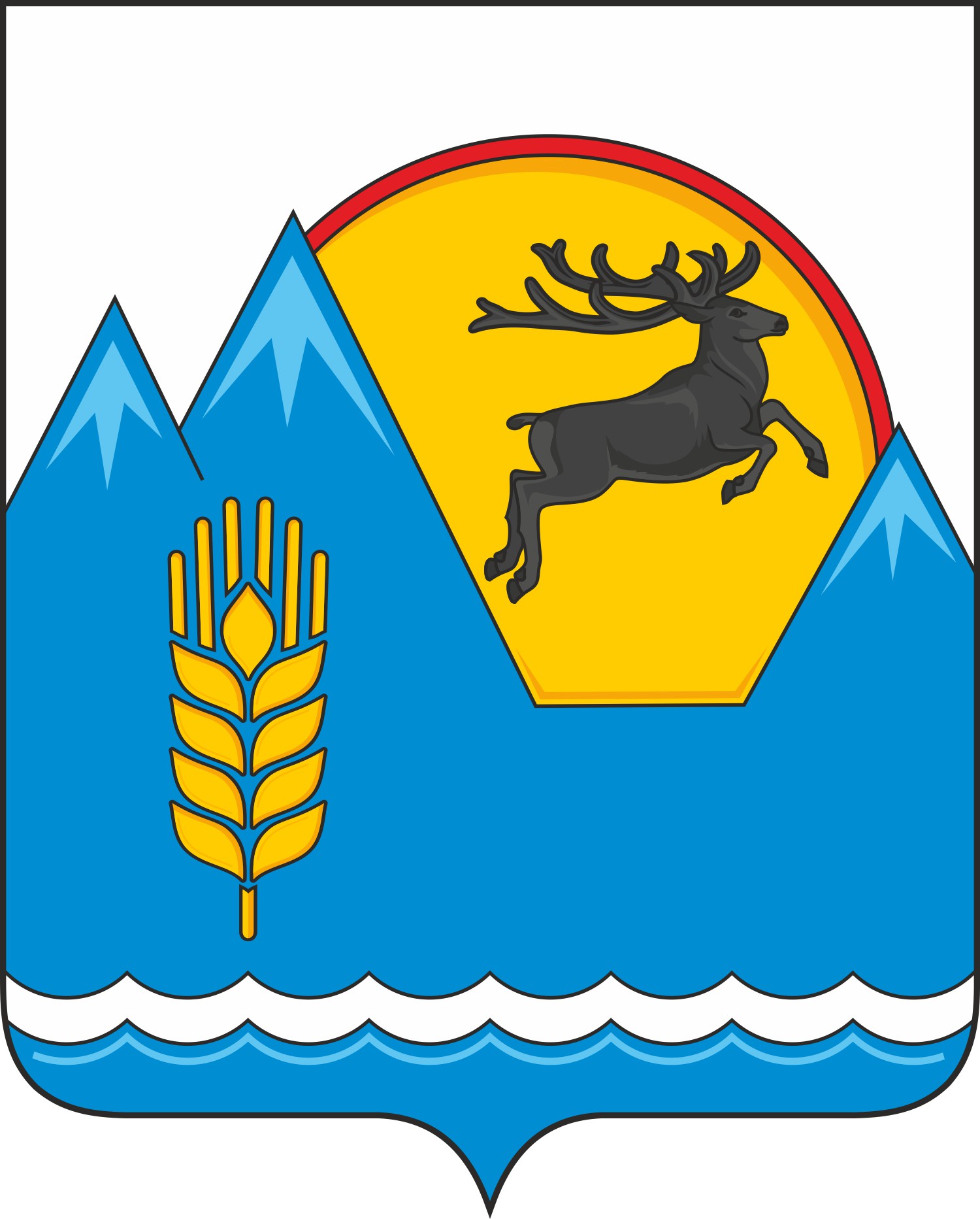 